What I know about walkingComplete the sentences below to explain why you think it is important to be a safe walker.Walking is…(choose one word)______________________Walking safely is important because… ____________________________________________________________________________________________________________________________________________________________Walking is good for me because... ____________________________________________________________________________________________________________________________________________________________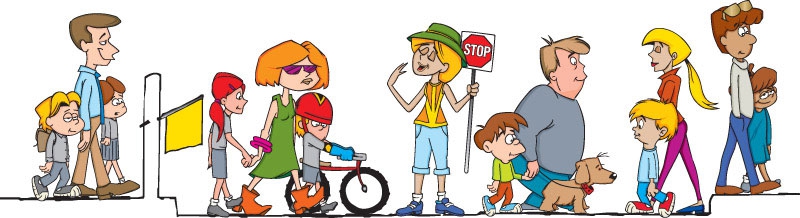 